Priorities for the WeekWeekly Calendar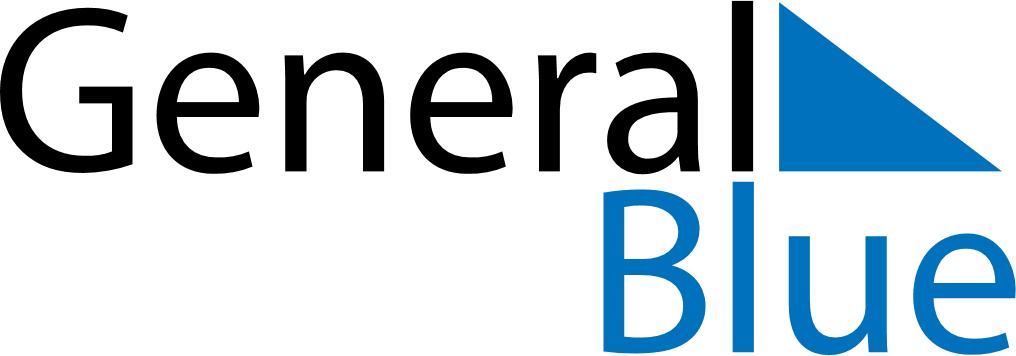 July 19, 2020 - July 25, 2020Weekly CalendarJuly 19, 2020 - July 25, 2020Weekly CalendarJuly 19, 2020 - July 25, 2020Weekly CalendarJuly 19, 2020 - July 25, 2020Weekly CalendarJuly 19, 2020 - July 25, 2020Weekly CalendarJuly 19, 2020 - July 25, 2020Weekly CalendarJuly 19, 2020 - July 25, 2020Weekly CalendarJuly 19, 2020 - July 25, 2020SUNJul 19MONJul 20TUEJul 21WEDJul 22THUJul 23FRIJul 24SATJul 256 AM7 AM8 AM9 AM10 AM11 AM12 PM1 PM2 PM3 PM4 PM5 PM6 PM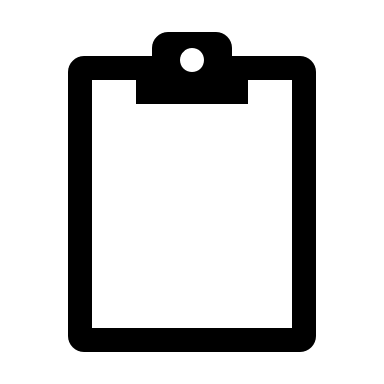 